	Frankfurt, 06.07.2018Anmeldung „Nachhaltiges Impulsseminar“ in KölnHiermit melde ich mich zur Interkulturellen Fortbildung vom 14.-16.09.2018 verbindlich an:Name/Vorname	     	Straße	     Verein/Verband 	                             	PLZ, Ort	     Funktion	      	Tel. / Handy     	     Geburtsdatum	                                   	E-Mail	     Hinweise zur gewünschten Verpflegung (z. B. vegetarisch, vegan, Unverträglichkeiten etc.):Hinweise zum Unterstützungsbedarf (z. B. barrierefreies Zimmer)Die in der Ausschreibung aufgeführten Bedingungen, sowie die umseitig abgedruckten Informationspflichten gemäß Artikel 13 und 14 DSGVO habe ich gelesen und zur Kenntnis genommen.                                         .................................................................................................................................................... Datum	Unterschrift 	Bei Teilnehmer/-innen unter 18 Jahren:	Teilnehmer/in		Unterschrift der Erziehungsberechtigten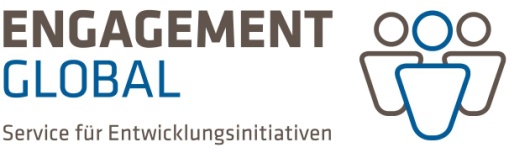 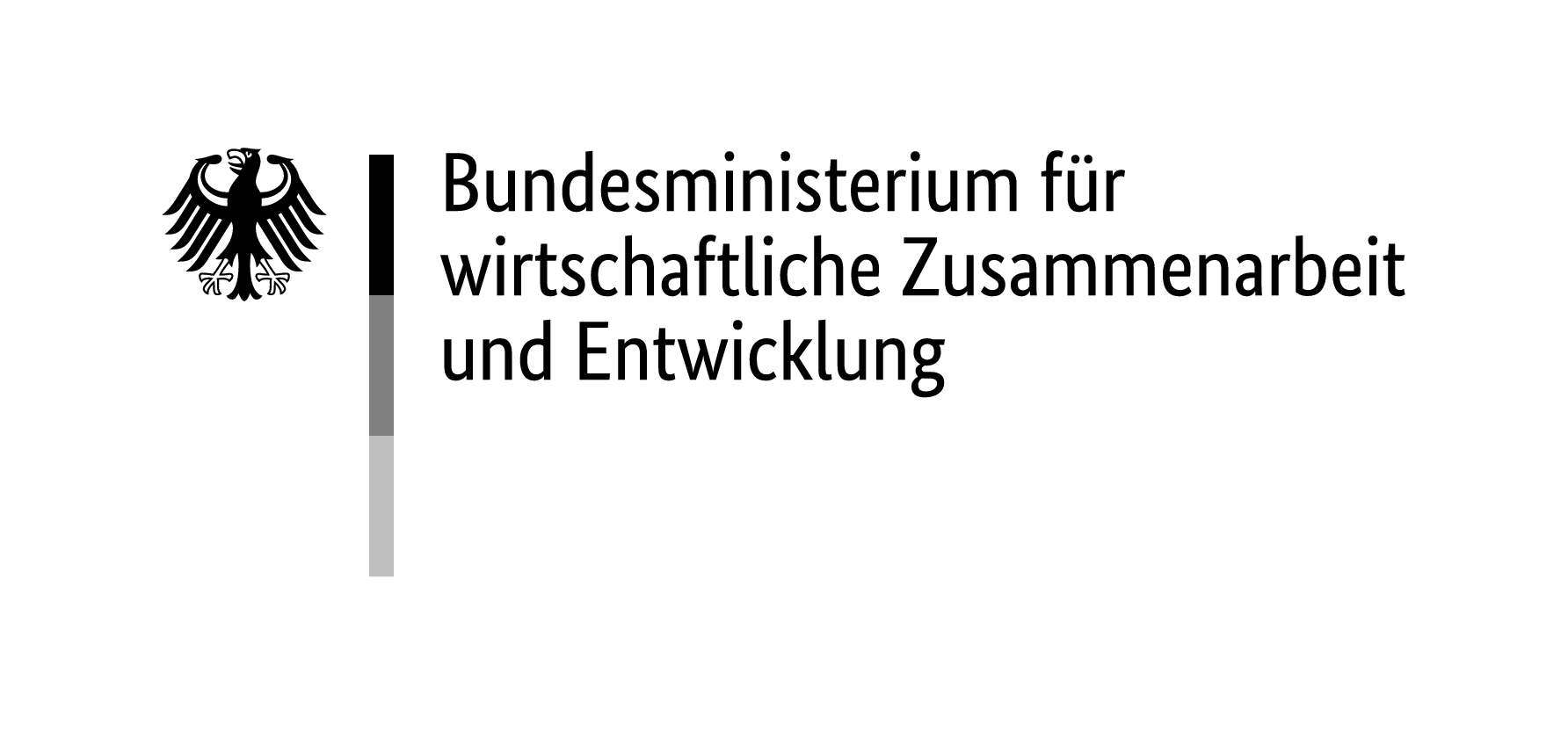 Informationspflichten nach Artikel 13 und 14 DSGVO		Nach Artikel 13 und 14 EU-DSGVO hat der Verantwortliche einer betroffenen Person, deren Daten er verarbeitet, die in den Artikeln genannten Informationen bereit zu stellen. Dieser Informationspflicht kommt dieses Merkblatt nach.1. Namen und Kontaktdaten des Verantwortlichen sowie gegebenenfalls seiner Vertreter: Deutscher Tischtennis-Bund e. V., Präsident Herr Michael Geiger, Otto-Fleck-Schneise 12, 60528 Frankfurt a. M., Vertreter des Verantwortlichen: Generalsekretär Herr Matthias Vatheuer, Otto-Fleck-Schneise 12, 60528 Frankfurt a. M.2. Kontaktdaten des Datenschutzbeauftragten:Karlheinz Schuster, karlheinz.schuster@t-online.de3. Zwecke, für die personenbezogenen Daten verarbeitet werden:Die personenbezogenen Daten werden für die Vorbereitung, Durchführung und Nachbereitung (Gästeliste Jugendherberge; Generierung von Fördermitteln aus Töpfen des Bundesamtes für wirtschaftliche Zusammenarbeit und Entwicklung und von „Engagement Global“; Abstimmung mit dem Lehrgangsleiter; Abstimmung der Seminarteilnehmer z. B. zur Bildung von Fahrgemeinschaften; Interne Verwaltung der Veranstaltung sowie zwecks Erfüllung nachträglicher Nachweispflichten im Zusammenhang der Überprüfung von Fördermitteln gegenüber dem Zuwendungsgeber) verarbeitet.4. Rechtsgrundlagen, auf Grund derer die Verarbeitung erfolgt:Die Verarbeitung der personenbezogenen Daten erfolgt aufgrund der Erforderlichkeit zur Erfüllung eines Vertrages gemäß Artikel 6 Abs. 1 lit. b) DSGVO. Beim Vertragsverhältnis handelt es sich in erster Linie um die Anmeldung zur vorgenannten Veranstaltung. 5. Die Empfänger oder Kategorien von Empfängern der personenbezogenen Daten:Personenbezogene Daten der Teilnehmer werden zum Zweck der Verwaltung der Kampagne ONE GAME. ONE WORLD. und zugehöriger Seminare, Aus- und Weiterbildungen an Interne wie Externe weitergegeben. Intern (Zugriffsberechtigte) erhalten Zugang zu den Daten, um für die Veranstaltung relevante Verwaltungs- und Sachbearbeitungsaufträge zu erfüllen. Zu den Externen gehören Lehrgangsleiter (zur Abschätzung von Gruppengröße und inhaltlicher Adaptionen), sowie die Deutsche Sportjugend (dsj) und die Organisation „Engagement Global“ als Zuwendungsgeber und Kooperationspartner der Kampagne.6. Die Dauer, für die die personenbezogenen Daten gespeichert werden oder, falls dies nicht möglich ist, die Kriterien für die Festlegung der Dauer:Nach 5 Jahren werden die Daten komplett gelöscht. Diese Zeit gilt als Aufbewahrungsfrist und ist Vorgabe zwecks nachträglicher Nachweispflicht gegenüber dsj, Bundesverwaltungsamt und Bundesamt für wirtschaftliche Zusammenarbeit und Entwicklung im Zusammenhang der Überprüfung von Fördermitteln.7. Der betroffenen Person stehen unter den in den Artikeln jeweils genannten Voraussetzungen die nachfolgenden Rechte zu:- das Recht auf Auskunft nach Artikel 15 DSGVO,- das Recht auf Berichtigung nach Artikel 16 DSGVO,- das Recht auf Löschung nach Artikel 17 DSGVO,- das Recht auf Einschränkung der Verarbeitung nach Artikel 18 DSGVO,- das Recht auf Datenübertragbarkeit nach Artikel 20 DSGVO,- das Widerspruchsrecht nach Artikel 21 DSGVO,- das Recht auf Beschwerde bei einer Aufsichtsbehörde nach Artikel 77 DSGVO- das Recht, eine erteilte Einwilligung jederzeit widerrufen zu können, ohne dass die   Rechtmäßigkeit der aufgrund der Einwilligung bis zum Widerruf erfolgten Verarbeitung  hierdurch berührt wird.8. Die Quelle, aus der die personenbezogenen Daten stammen:Die personenbezogenen Daten werden grundsätzlich im Rahmen der Anmeldung zu einer Veranstaltung erhoben.Ende der InformationspflichtStand: Juni 2018Einwilligung in die Veröffentlichung von PersonenbildnissenIch willige ein, dass Fotos und Videos von meiner Person in Zusammenhang mit meiner Teilnahme an der Veranstaltung „Nachhaltiges Impulsseminar“ am 14.-16.09.2018 im Rahmen der Berichterstattung und der Öffentlichkeitsarbeit des DTTB und dessen Partner insbesondere im Internet (u. a. Homepage des DTTB unter www.tischtennis.de, Homepage der weiteren von Teilnehmern vertretenen Verbände sowie der Deutschen Sportjugend, Facebook-Seite der Verbände, Homepage der Deutschen Tischtennis-Jugend unter www.young-stars.de, Homepage der Kampagne ONE GAME. ONE WORLD unter www.onegameoneworld.de) und in Druckwerken (u. a. verbandseigenes Magazin tischtennis) veröffentlicht werden dürfen:Ich bin darauf hingewiesen worden, dass die Fotos und Videos mit meiner Person bei der Veröffentlichung im Internet oder in sozialen Netzwerken weltweit abrufbar sind. Eine Weiterverwendung und/oder Veränderung durch Dritte kann hierbei nicht ausgeschlossen werden. Sowie die Einwilligung nicht widerrufen wird, gilt sie zeitlich unbeschränkt. Die Einwilligung kann mit Wirkung für die Zukunft widerrufen werden. Der Widerruf der Einwilligung muss in Textform (Brief oder per Mail) gegenüber dem Verband erfolgen.Eine vollständige Löschung der veröffentlichten Fotos und Videoaufzeichnungen im Internet kann durch den Deutschen Tischtennis-Bund e. V. (DTTB) nicht sichergestellt werden, da z. B. andere Internetseiten die Fotos und Videos kopiert oder verändert haben könnten. Der DTTB kann nicht haftbar gemacht werden für Art und Form der Nutzung durch Dritte wie z. B. für das Herunterladen von Fotos und Videos und deren anschließender Nutzung und Veränderung.__________________					__________________________Ort, Datum							UnterschriftDer Widerruf ist zu richten an:Deutscher Tischtennis-Bund e. V., Otto-Fleck-Schneise 12, 60528 Frankfurt, dttb@tischtennis.de                                                                                                                        Salvatorische KlauselSollte eine Bestimmung dieser Vereinbarung ganz oder teilweise unwirksam sein oder ihre Rechtswirksamkeit später verlieren, so soll hierdurch die Gültigkeit der übrigen Bestimmungen nicht berührt werden. Anstelle der unwirksamen Bestimmung soll im Wege der Vertragsanpassung eine andere angemessene Regelung gelten, die wirtschaftlich dem am nächsten kommt, was die Vertragsparteien gewollt hätten, wenn ihnen die Unwirksamkeit der Regelung bekannt gewesen wäre..................................................................................................................................................... Datum	Unterschrift 	Bei Teilnehmer/-innen unter 18 Jahren:	Teilnehmer/in	       Unterschrift der Erziehungsberechtigten